Björnlunda har nu skaffat en WEB-shop för beställning av overaller och lite annat.Märket vi valt är ”CRAFT” för träningskläder och kringutrustning.Träningsjackan har sponsortryck på ryggen vilket gör att den har rabatt att använda sig av.1 st träningsjacka till aktiv spelare sponsrar BIF med 200:- , genom att man använder en rabattkod.OBS att rabatten endast är för en jacka per aktivt barn att utnyttja.Man beställer själv, och betalar med konto/kreditkort, och får detta levererat hem till sig.I övrigt så betalar man de priser som står för frakt och ev initialer, om så önskas.Gå till sidan : https://supporter.tifosi.se/bjornlunda-if/Välj här vilken produkt som önskas i urvalen samt storlekar mmLägg allt i varukorgen och där använder man sig av rabattkoden, som ni får av ledare i lagen, för träningsjackan.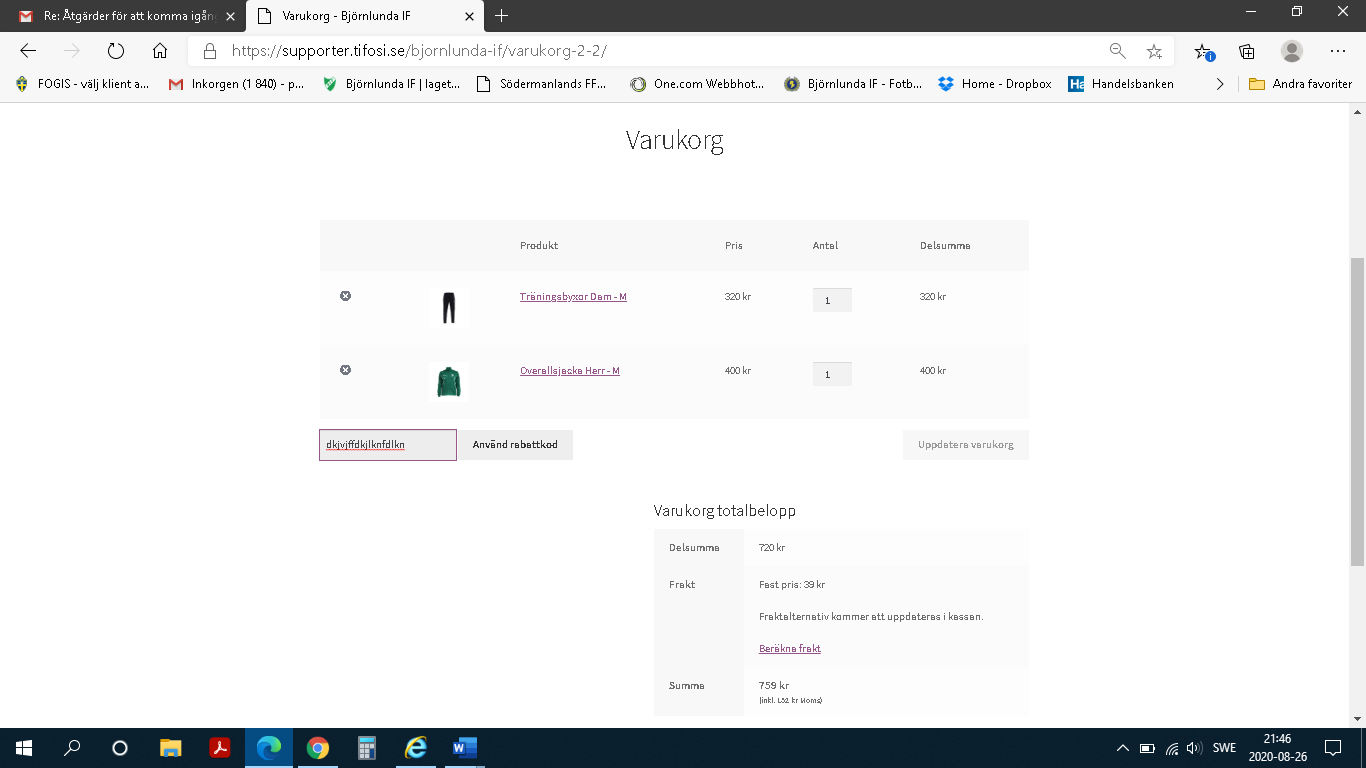 Därefter betalar man med kontokort/kreditkort: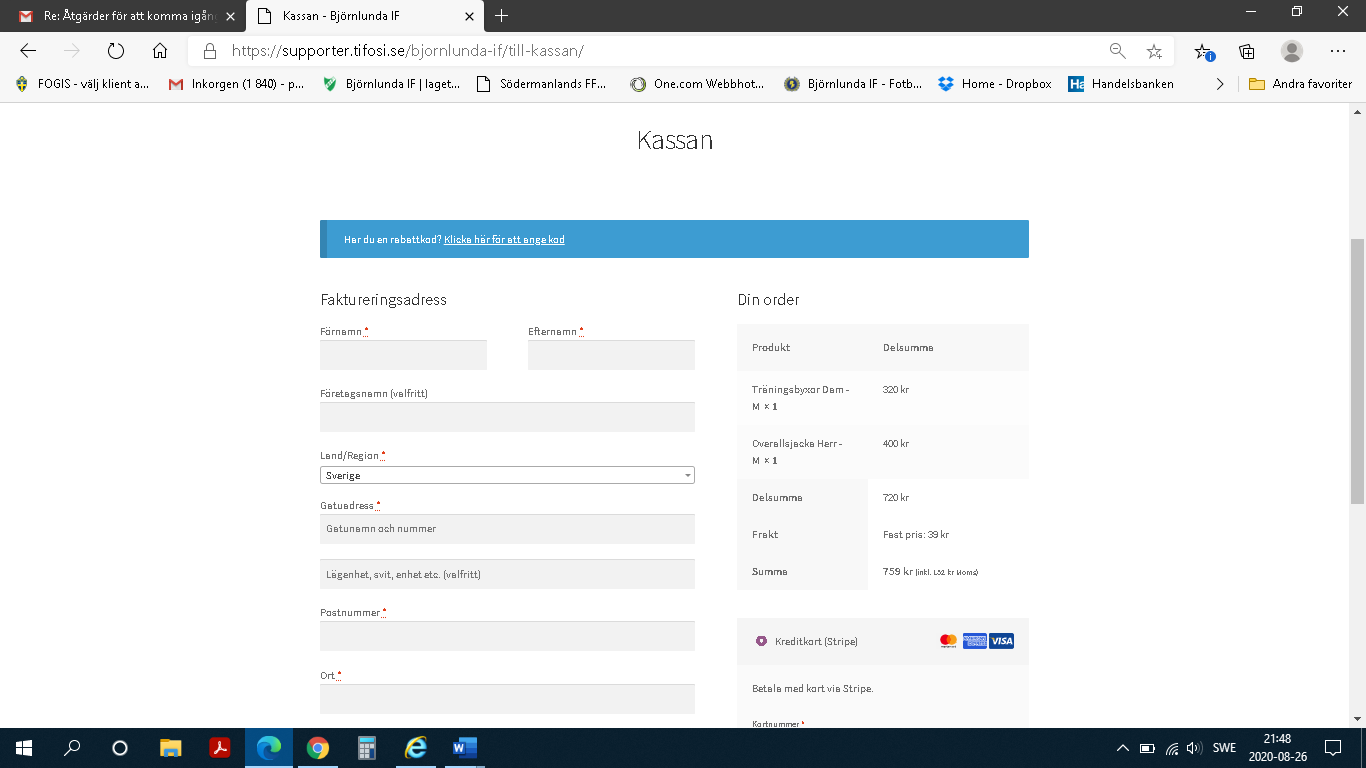 Leveranstid är mellan 1-2 veckor men lite osäkert också i dessa coronatider…Exempel från hemsidan: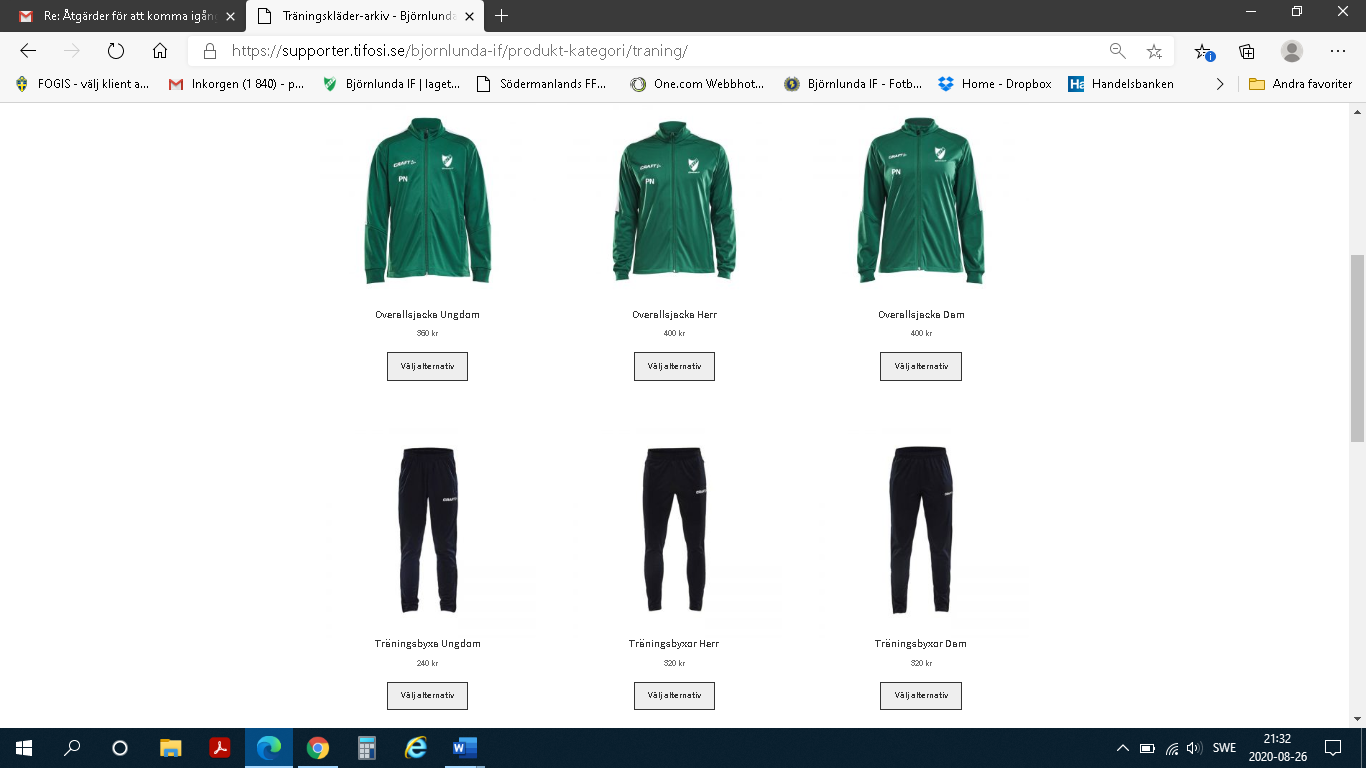 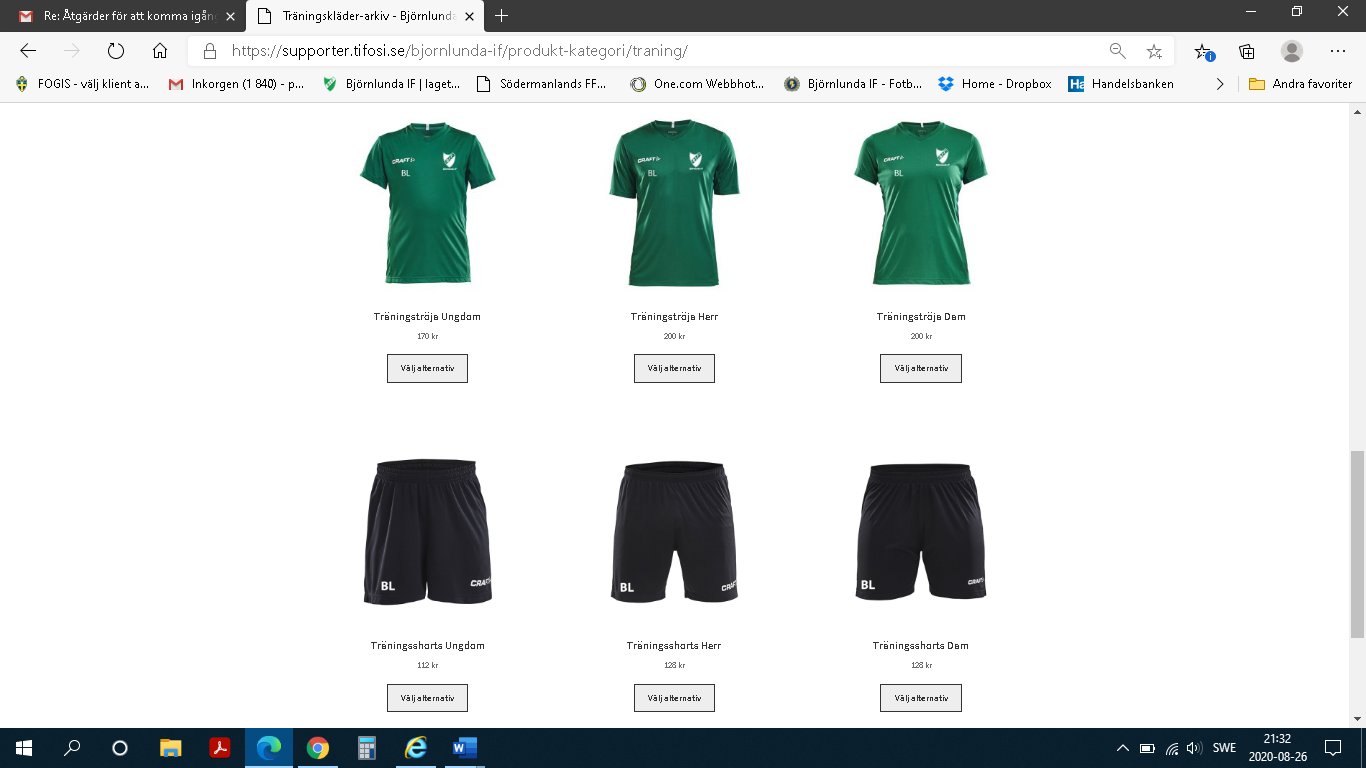 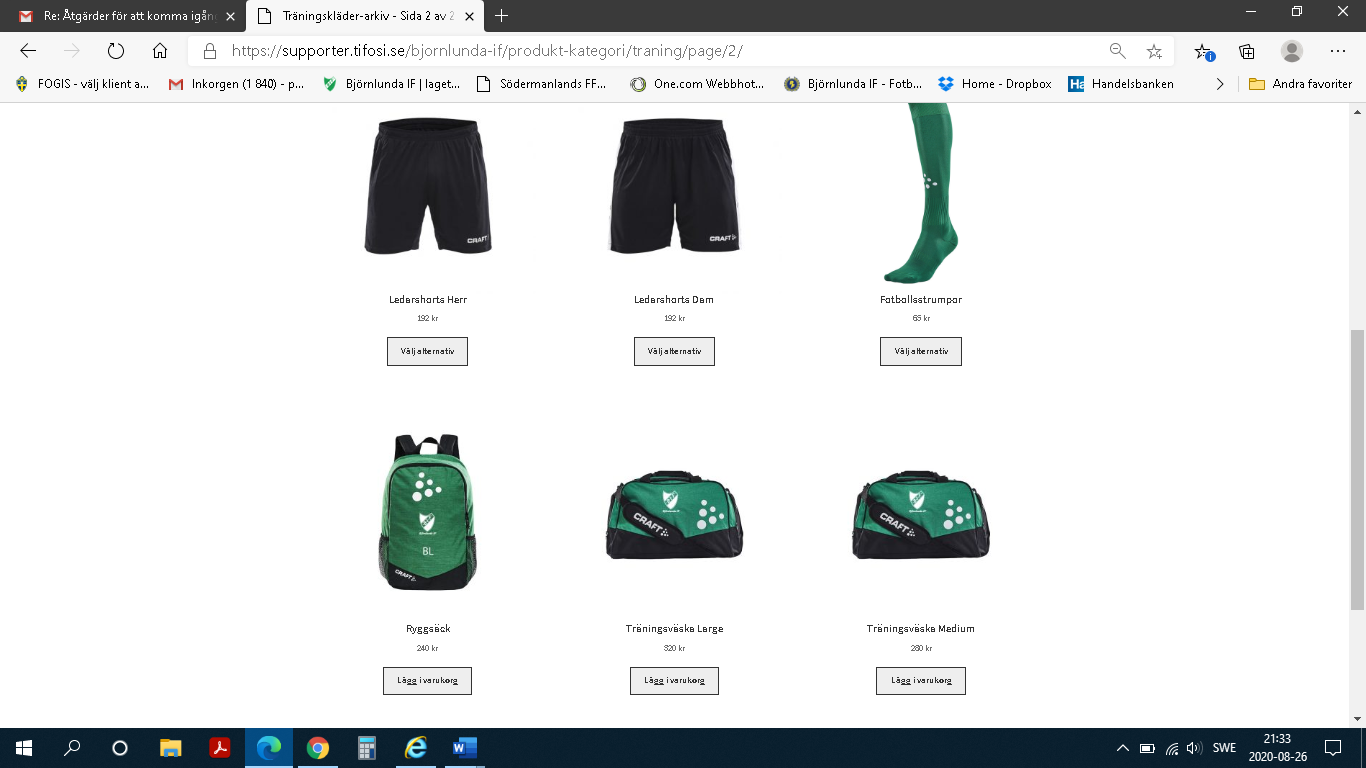 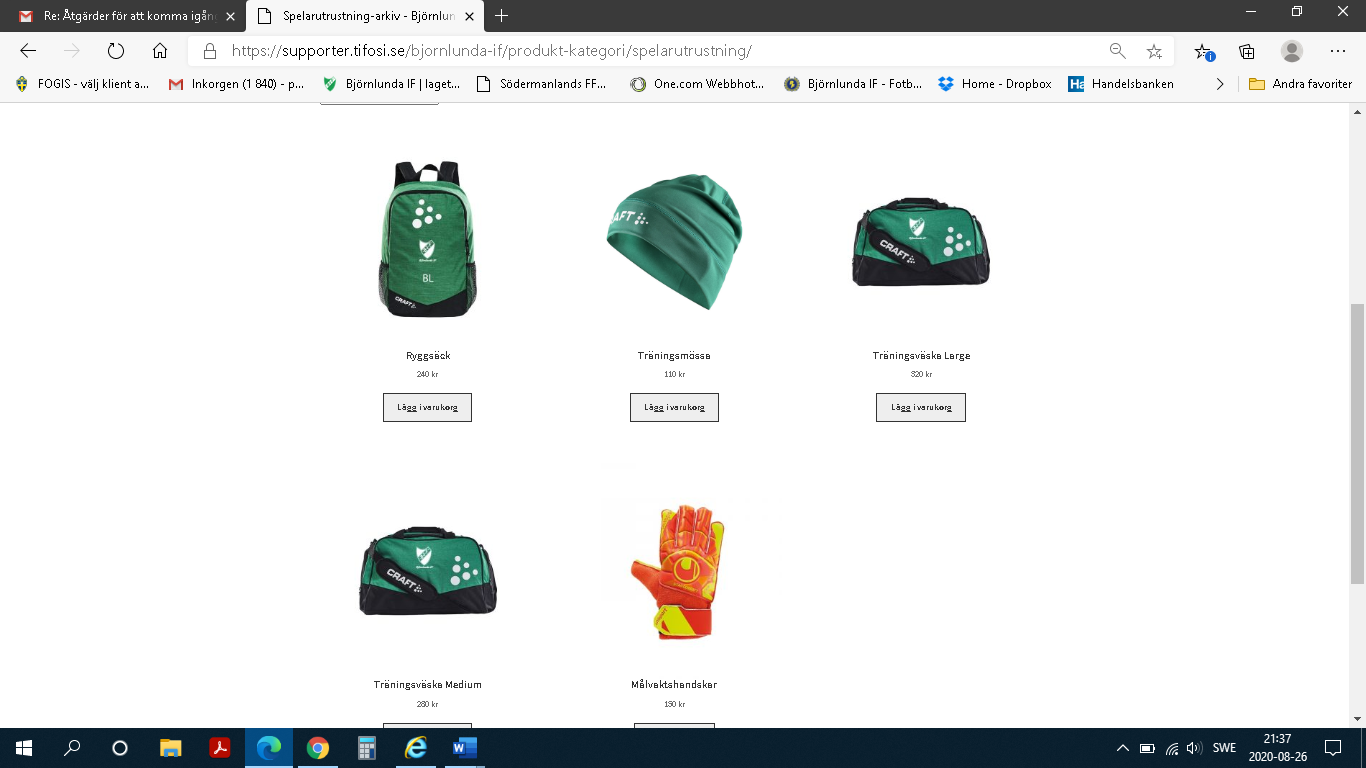 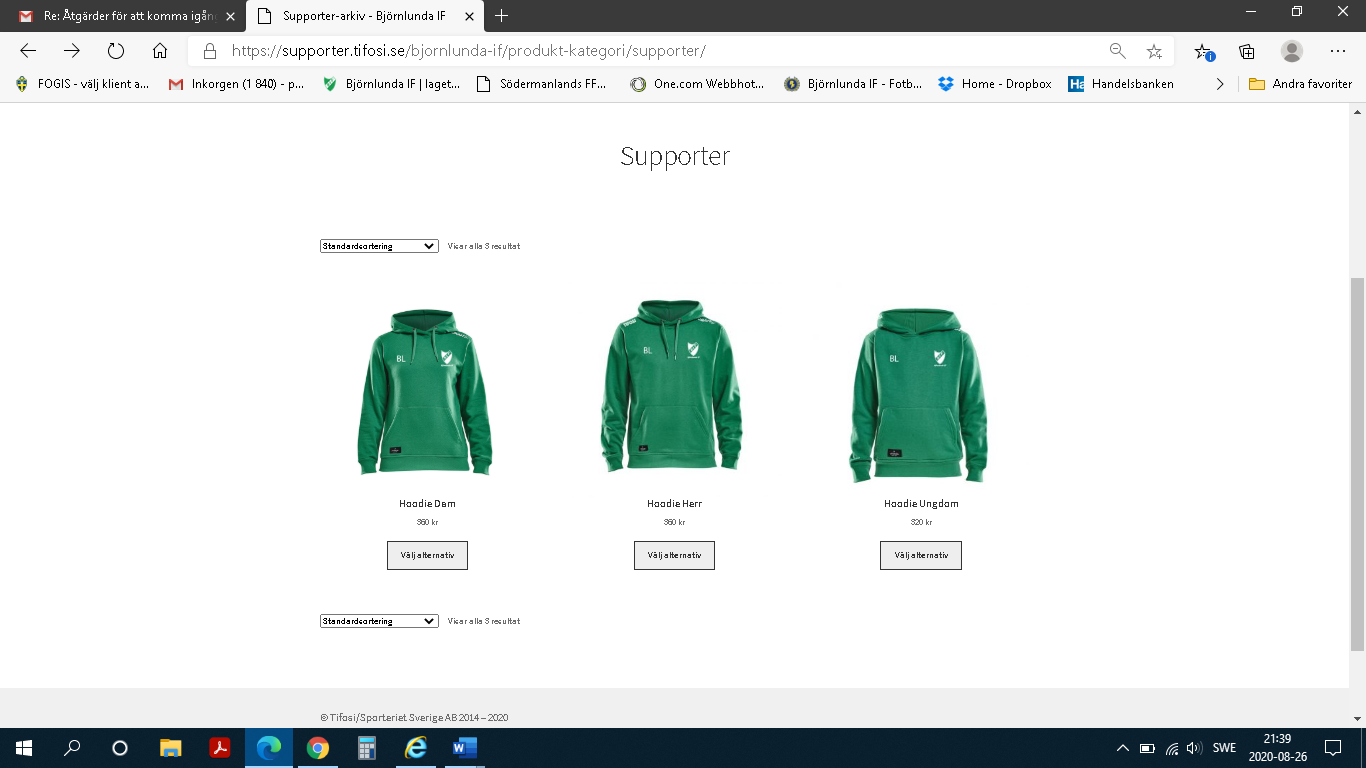 